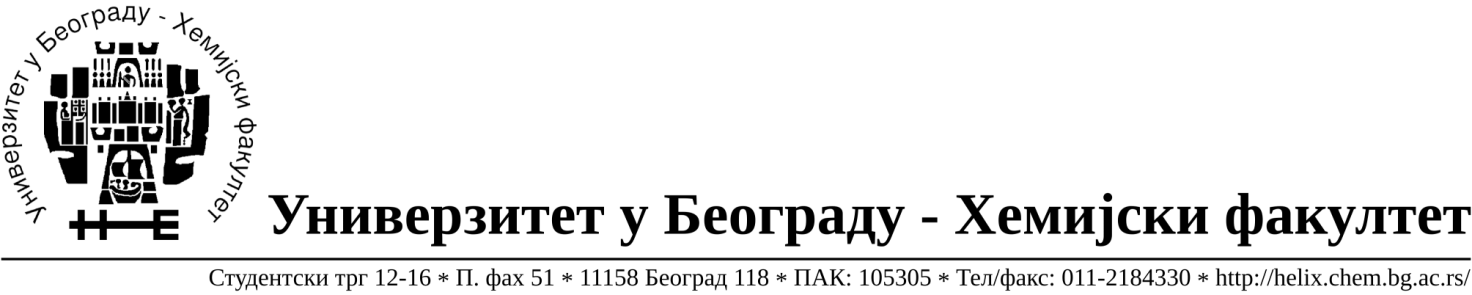 Na zahtev( pitanje) potencijalnih ponuđača, ovim putem dostavljamo traženo pojašnjenje ( odgovor) u vezi javne dobara- materijal za obrazovanje i nauku –laboratorijsko staklo i potrošni materijal, JN broj 14/17. Pitanje:- Partija 2 za sta je potrebna klema – za tikvice, hladnjake ili birete?Odgovor: Za tikvice.Pitanje:- Partija 24- navedite dimenziju trouglaOdgovor:Deo koji je pokriven keramikom je 6 cm i deo od keramike do vrha je 6 cm.Pitanje:- Partija 47 – da li je u pitanju levak, kratka cev?Odgovor:Kratka.Pitanje:- Partija 73 – da li treba ponuditi duzinu 150 mm ili 230 mm?Odgovor:230 mm.Pitanje:- Partija 80 – jedno pakovanje sadrzi 4 kom cevi. U zahtevu je 8 kom. Molim odgovor da li zelite 8 cevi, sto je 2 pakovanja ili 4 cevi sto je jedno pakovanjeOdgovor:Potrebno je ponuditi 8 cevi.Pitanje:- Partija 99 – za koje tiglove treba da odgovara trazeni poklopac?Odgovor:Za tiglove d-50 mmPitanje:- Partija 113 – da li s emoze ponuditi epruveta 130x13 mm?Odgovor:Da.U Beogradu, 28.06.2017.godine